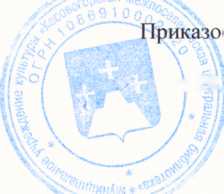 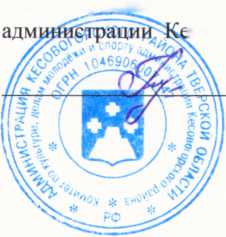 Положениеоб оказании платных услуг, предоставляемых Муниципальным учреждением культуры «Кесовогорская межпоселенческая центральная библиотека»Настоящее Положение разработано в соответствии с действующиминормативными правовыми актами:Гражданским кодексом РФ,Налоговым кодексом РФ,статьёй 47 Основ законодательства РФ о культуре,Федеральным законом РФ от 12 января 1996 года N 7-ФЗ «О некоммерческих организациях»,Федеральным законом «О библиотечном деле» от 29 декабря 1994 годаЫ 78-ФЗ,Постановлением Правительства РФ от 26.06.1995 N 609 (ред. от 23.12.2002) "Об утверждении Положения об основах хозяйственной деятельности и финансирования организаций культуры и искусства",Положением о платных услугах, предоставляемых физическим и юридическим лицам муниципальными учреждениями культуры Кесовогорского района, утвержденным постановлением администрации Кесовогорского района от 27.04.2016 г. № 109,Порядком бесплатного посещения муниципальных учреждений культуры Кесовогорского района детьми-сиротами и детьми, оставшимися без попечения родителей, утвержденным постановлением администрации Кесовогорского района от 27.04.2016 г. № 112,Уставом МУК «КМЦБ»,Правилами пользования МУК «КМЦБ» и другими законодательными актами, относящимися к деятельности библиотеки.Основные понятия и термины:платные услуги - услуги, оказываемые МУК «КМЦБ» физическим и юридическим лицам за плату согласно перечню таких услуг и прейскуранту, утвержденным в установленном порядке;исполнитель платной услуги - учреждение МУК «КМЦБ»;потребитель услуги - физические и юридические лица, имеющие намерение заказать или приобрести (заказывающие или приобретающие) платные услуги лично или для других лиц, представителями которых они являются;перечень платных услуг- перечень платных услуг, разрабатываемый и утверждаемый исполнителем услуг с учетом потребительского спроса и возможностей исполнителя.Платные услуги предоставляются МУК «КМЦБ» физическим и юридическим лицам с целью:всестороннего удовлетворения потребностей населения в сфере культуры,улучшения и качества услуг,развития и совершенствования услуг,повышения эффективности использования ресурсов учреждения культуры,привлечения дополнительных финансовых средств,укрепления материально- технической базы,реализации их права на удовлетворение дополнительных потребностей; расширение спектра оказываемой эффективной помощи пользователям; повышения	комфортности	библиотечного	обслуживания;способствование оперативному получению пользователями необходимой информации;интенсификации использования имеющегося и привлечения дополнительного ресурсного	потенциала;усиления	экономической	заинтересованности	сотрудников.Предоставление платных услуг осуществляется МУК «КМЦБ» дополнительно к основной деятельности и не влечет за собой снижения объемов и качества основных услуг, оказываемых в рамках выполнения муниципального задания.Платные услуги оказываются физическим и юридическим лицам в соответствии с их потребностями на добровольной основе и за счёт личных средств граждан, организаций и иных источников, предусмотренных законодательством.Деятельность по оказанию платных услуг относится к приносящей доход деятельности МУК «КМЦБ» и осуществляется лишь в том случае, если это служит достижению целей, ради которых оно создано и соответствует этим целям.Платные услуги могут быть оказаны исключительно при желании потребителя.МУК «КМЦБ» обязан известить потребителей в бесплатной и доступной форме:о наименовании и местонахождении МУК «КМЦБ»,о перечне платных услуг, оказываемых МУК «КМЦБ»,о порядке предоставления платных услуг,о стоимости оказываемых услуг и порядке их оплаты,о льготах, применяемых в отношении отдельных категорий потребителей,о режиме работы МУК «КМЦБ»,о контролирующих организациях.Платные услуги, оказываемые МУК «КМЦБ», оформляются договором с потребителем (их законным представителем). Договор может быть заключен в устной или письменной форме.Устная форма договора в соответствии с п.2 ст. 159 ГК РФ предусмотрена в случае оказания платных услуг при самом их совершении. Документом, подтверждающим оказание таких услуг и их оплату, является входной билет, бланк строгой отчетности или кассовый чек.В письменной форме договор заключается, если услуги оказываются юридическим лицам, а также в случае предоставления услуг, исполнение которых носит длительный характер. Форма договора разрабатывается МУК «КМЦБ» самостоятельно.МУК «КМЦБ» обязано заключить договор на запрашиваемую услугу и не вправе оказывать предпочтение одному потребителю перед другим, если только это прямо не предусмотрено законом.Договоры на оказание платных услуг подписываются потребителем и руководителем МУК «КМЦБ».Оказание платных услуг осуществляется штатными работниками МУК «КМЦБ».Потребитель обязан оплатить оказываемые платные услуги. Оплата производится по наличному расчету. В качестве документа, подтверждающего оплату оказанной услуги и прием наличных денег, исполнитель обязан выдать билет или иной бланк строгой отчетности, приравненный к кассовому чеку.Исполнитель обязан обеспечить выполнение объемов, сроков и качества оказываемых услуг, а также своевременное предоставление документов по оказываемым услугам в централизованную бухгалтерию. Централизованная бухгалтерия выдает материально ответственному лицу исполнителя бланки строгой отчётности для оформления заказа на выполнение услуги, выставляет счета на оплату таких услуг, осуществляет учет и контроль за использованными (неиспользованными) и испорченными бланками.При обнаружении недостатков оказанных услуг, в том числе оказания их в неполном объеме, потребитель вправе потребовать по своему выбору:безвозмездного оказания услуг,уменьшения стоимости оказанных услуг,возмещения понесенных им расходов.Цены на услуги должны отражать реальные затраты, связанные с оказанием конкретной услуги.Цена на услуги рассчитывается как сумма прямых расходов по оказанию конкретной услуги, части общих расходов и величины планового накопления, деления на количество людей, которым эта услуга предоставляется.Цена устанавливается в отношении каждой конкретной услуги.Исполнитель самостоятельно определяет цены на платные услуги и утверждает прейскурант цен приказом руководителя по согласованию с учредителем. Прейскурант цен систематически (ежегодно) пересматривается и корректируется с поправкой на коэффициент текущей инфляции и прогнозируемые ценовые ожидания пользователей, а также в зависимости от себестоимости услуг и работ, выполнения особых условий (срочности, приоритетности, сложности, сервисности и т. п.).За срочность исполнения услуги плата повышается на 50%.На бесплатное получение услуг, оказываемых исполнителем, имеют право следующие категории потребителей:участники Великой Отечественной войны,дети дошкольного возраста,многодетные семьи (семья, имеющая в своем составе трех и более детей) (один раз в месяц),дети - сироты,дети, оставшиеся без попечения родителей, а также лица из числа детей-сирот и детей, оставшихся без попечения родителей, в возрасте от 18 до 23 лет и обучающиеся в образовательных организациях по образовательным программам среднего профессионального образования или высшего образования по очной форме обучения.Право на льготу по оплате услуг, оказываемых исполнителем, в размере 50% стоимости услуги, имеют следующие категории потребителей:инвалиды 1 и 2 групп,пенсионеры, получающие пенсию по старости,студенты очных отделений учебных заведений,военнослужащие, проходящие военную службу по призыву.В соответствии с приказом Министерства культуры РФ от 31 мая 2016 г. N 1219 «Об утверждении порядка установления льгот организациями культуры, находящимися в федеральном ведении, для детей дошкольного возраста, обучающихся, инвалидов и военнослужащих, проходящих военную службу по призыву, при организации платных мероприятий» льготы устанавливаются приказом руководителя МУК «КМЦБ», в котором определяются виды и размер льгот, а также условия и время их предоставления, перечень документов, при предъявлении которых предоставляются льготы.Информация о порядке посещения на льготных условиях платных мероприятий размещается в доступных для посетителей зонах помещений МУК «КМЦБ».Все средства, поступившие МУК «КМЦБ» от оказания платных услуг, аккумулируются на лицевом счете МУК «КМЦБ» и расходуются в соответствии с планом финансово-хозяйственной деятельности.Доходы, полученные от платных услуг с согласования Учредителя направляются на: укрепление и развитие материально-технической базы МУК «КМЦБ», приобретение инвентаря, предметов хозяйственного назначения, проведение культурно-массовых мероприятий, участие в конкурсах, приобретение документов на различных носителях, компенсация расходов за проживание на курсах повышения квалификации (сверх установленных лимитов).Ответственность за организацию, осуществление и качество платных услуг несут руководители структурных подразделений, функциональные исполнители.Контроль за выполнением платных услуг, осуществляет директор МУК «КМЦБ», а также учредитель в пределах своей компетенции.Споры, возникающие между потребителями и МУК «КМЦБ» платных услуг, разрешаются по соглашению. Сторон или в судебном порядке в соответствии с действующим законодательством.Перечень платных услуг и прейскурант цен прилагается к настоящему Положению и является его неотъемлемой частью.